DIRECCION DE INVESTIGACION CIENTIFICA Y TECNOLOGICA VICERRECTORADO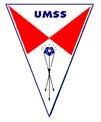 UNIVERSIDAD MAYOR DE SAN SIMONCódigo: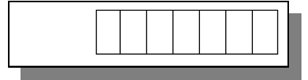 FORMULARIO DE PRESENTACION DE NECESIDADES O PROBLEMAS (Señale brevemente los datos requeridos en el presente formulario)1/22/2DATOS DE IDENTIFICACIÓN DE LA ORGANIZACIÓN O INSTITUCION SOLICITANTEDATOS DE IDENTIFICACIÓN DE LA ORGANIZACIÓN O INSTITUCION SOLICITANTEDATOS DE IDENTIFICACIÓN DE LA ORGANIZACIÓN O INSTITUCION SOLICITANTEDATOS DE IDENTIFICACIÓN DE LA ORGANIZACIÓN O INSTITUCION SOLICITANTEDATOS DE IDENTIFICACIÓN DE LA ORGANIZACIÓN O INSTITUCION SOLICITANTENombre de la organización o institución: Gobierno Autónomo Municipal de CochabambaNombre de la organización o institución: Gobierno Autónomo Municipal de CochabambaNombre de la organización o institución: Gobierno Autónomo Municipal de CochabambaNombre de la organización o institución: Gobierno Autónomo Municipal de CochabambaNombre de la organización o institución: Gobierno Autónomo Municipal de CochabambaSigla: GAMCTeléfono: 4505021Teléfono: 4505021Teléfono: 4505021Fax: 591 - 4258030Dirección: Plaza 14 de Septiembre, esquina Templo Compañía de Jesús, Bautista y General Achá.Dirección: Plaza 14 de Septiembre, esquina Templo Compañía de Jesús, Bautista y General Achá.Dirección: Plaza 14 de Septiembre, esquina Templo Compañía de Jesús, Bautista y General Achá.Dirección: Plaza 14 de Septiembre, esquina Templo Compañía de Jesús, Bautista y General Achá.Dirección: Plaza 14 de Septiembre, esquina Templo Compañía de Jesús, Bautista y General Achá.Página Web: http://www.cochabamba.bo/Página Web: http://www.cochabamba.bo/Página Web: http://www.cochabamba.bo/Correo electrónico: contactos@cochabamba.boCorreo electrónico: contactos@cochabamba.boNombre de la Máxima Autoridad Ejecutiva: Dr. Marvell José María Leyes JustinianoNombre de la Máxima Autoridad Ejecutiva: Dr. Marvell José María Leyes JustinianoNombre de la Máxima Autoridad Ejecutiva: Dr. Marvell José María Leyes JustinianoNombre de la Máxima Autoridad Ejecutiva: Dr. Marvell José María Leyes JustinianoNombre de la Máxima Autoridad Ejecutiva: Dr. Marvell José María Leyes JustinianoCorreo electrónico:Correo electrónico:Correo electrónico:Cargo: Alcalde del Gobierno Autónomo Municipal de CochabambaCargo: Alcalde del Gobierno Autónomo Municipal de CochabambaTeléfono fijo: 4258030Teléfono fijo: 4258030Celular:Celular:Celular:Nombre del responsable de la presentación del Formulario: Arq. F. Manuel Prado SuarezNombre del responsable de la presentación del Formulario: Arq. F. Manuel Prado SuarezNombre del responsable de la presentación del Formulario: Arq. F. Manuel Prado SuarezNombre del responsable de la presentación del Formulario: Arq. F. Manuel Prado SuarezNombre del responsable de la presentación del Formulario: Arq. F. Manuel Prado SuarezCorreo electrónico:  pradosuarez@gmail.comCorreo electrónico:  pradosuarez@gmail.comCorreo electrónico:  pradosuarez@gmail.comCargo: Secretario de PlanificaciónCargo: Secretario de PlanificaciónTeléfono fijo: 4505021Teléfono fijo: 4505021Celular: 72267420Celular: 72267420Celular: 72267420DATOS DE LA ORGANIZACION O INSTITUCION SOLICITANTEDATOS DE LA ORGANIZACION O INSTITUCION SOLICITANTEDATOS DE LA ORGANIZACION O INSTITUCION SOLICITANTEDATOS DE LA ORGANIZACION O INSTITUCION SOLICITANTEDATOS DE LA ORGANIZACION O INSTITUCION SOLICITANTEDescripción de los aspectos generales:Gobierno Autónomo Municipal de Cochabamba, municipio ciudad capital, con autonomía de gestión de acuerdo a laCPE y la Ley de Descentralización y Autonomías.Descripción de los aspectos generales:Gobierno Autónomo Municipal de Cochabamba, municipio ciudad capital, con autonomía de gestión de acuerdo a laCPE y la Ley de Descentralización y Autonomías.Descripción de los aspectos generales:Gobierno Autónomo Municipal de Cochabamba, municipio ciudad capital, con autonomía de gestión de acuerdo a laCPE y la Ley de Descentralización y Autonomías.Descripción de los aspectos generales:Gobierno Autónomo Municipal de Cochabamba, municipio ciudad capital, con autonomía de gestión de acuerdo a laCPE y la Ley de Descentralización y Autonomías.Descripción de los aspectos generales:Gobierno Autónomo Municipal de Cochabamba, municipio ciudad capital, con autonomía de gestión de acuerdo a laCPE y la Ley de Descentralización y Autonomías.NECESIDADES O PROBLEMAS PRIORITARIOS A SOLUCIONARNECESIDADES O PROBLEMAS PRIORITARIOS A SOLUCIONARNECESIDADES O PROBLEMAS PRIORITARIOS A SOLUCIONARNECESIDADES O PROBLEMAS PRIORITARIOS A SOLUCIONARNECESIDADES O PROBLEMAS PRIORITARIOS A SOLUCIONARa) Exposición de la necesidad:En la construcción de obras civiles, muchos de los materiales de construcción son fabricados generando alta contaminantes de CO2 en su elaboración (ejemplo el ladrillo que debe llegar a un cocción), se quiere contar con el estudio de investigación de materiales de construcción con baja emisión de CO2, teniendo este estudio, se tiene una invaluable ayuda para decidir la sustitución de materiales más contaminantes; también promueve a reciclar y utilizar estos materiales en parques, áreas verdes, en infraestructuras de un nivel y en infraestructura viala) Exposición de la necesidad:En la construcción de obras civiles, muchos de los materiales de construcción son fabricados generando alta contaminantes de CO2 en su elaboración (ejemplo el ladrillo que debe llegar a un cocción), se quiere contar con el estudio de investigación de materiales de construcción con baja emisión de CO2, teniendo este estudio, se tiene una invaluable ayuda para decidir la sustitución de materiales más contaminantes; también promueve a reciclar y utilizar estos materiales en parques, áreas verdes, en infraestructuras de un nivel y en infraestructura viala) Exposición de la necesidad:En la construcción de obras civiles, muchos de los materiales de construcción son fabricados generando alta contaminantes de CO2 en su elaboración (ejemplo el ladrillo que debe llegar a un cocción), se quiere contar con el estudio de investigación de materiales de construcción con baja emisión de CO2, teniendo este estudio, se tiene una invaluable ayuda para decidir la sustitución de materiales más contaminantes; también promueve a reciclar y utilizar estos materiales en parques, áreas verdes, en infraestructuras de un nivel y en infraestructura viala) Exposición de la necesidad:En la construcción de obras civiles, muchos de los materiales de construcción son fabricados generando alta contaminantes de CO2 en su elaboración (ejemplo el ladrillo que debe llegar a un cocción), se quiere contar con el estudio de investigación de materiales de construcción con baja emisión de CO2, teniendo este estudio, se tiene una invaluable ayuda para decidir la sustitución de materiales más contaminantes; también promueve a reciclar y utilizar estos materiales en parques, áreas verdes, en infraestructuras de un nivel y en infraestructura viala) Exposición de la necesidad:En la construcción de obras civiles, muchos de los materiales de construcción son fabricados generando alta contaminantes de CO2 en su elaboración (ejemplo el ladrillo que debe llegar a un cocción), se quiere contar con el estudio de investigación de materiales de construcción con baja emisión de CO2, teniendo este estudio, se tiene una invaluable ayuda para decidir la sustitución de materiales más contaminantes; también promueve a reciclar y utilizar estos materiales en parques, áreas verdes, en infraestructuras de un nivel y en infraestructura vialb) Justificación de la necesidad o problema a resolver:Los profesionales que elaboran estudios de pre inversión tienen un conocimiento general respecto a estos materiales, sin embargo un estudio fundamentado da pie incluso para sustituir materiales menos contaminantes y pese a que pueden ser relativamente más caros, justificar la sustitución con otros más caros realizando una evaluación de conveniencia por factores medio ambientales con sustento técnico.b) Justificación de la necesidad o problema a resolver:Los profesionales que elaboran estudios de pre inversión tienen un conocimiento general respecto a estos materiales, sin embargo un estudio fundamentado da pie incluso para sustituir materiales menos contaminantes y pese a que pueden ser relativamente más caros, justificar la sustitución con otros más caros realizando una evaluación de conveniencia por factores medio ambientales con sustento técnico.b) Justificación de la necesidad o problema a resolver:Los profesionales que elaboran estudios de pre inversión tienen un conocimiento general respecto a estos materiales, sin embargo un estudio fundamentado da pie incluso para sustituir materiales menos contaminantes y pese a que pueden ser relativamente más caros, justificar la sustitución con otros más caros realizando una evaluación de conveniencia por factores medio ambientales con sustento técnico.b) Justificación de la necesidad o problema a resolver:Los profesionales que elaboran estudios de pre inversión tienen un conocimiento general respecto a estos materiales, sin embargo un estudio fundamentado da pie incluso para sustituir materiales menos contaminantes y pese a que pueden ser relativamente más caros, justificar la sustitución con otros más caros realizando una evaluación de conveniencia por factores medio ambientales con sustento técnico.b) Justificación de la necesidad o problema a resolver:Los profesionales que elaboran estudios de pre inversión tienen un conocimiento general respecto a estos materiales, sin embargo un estudio fundamentado da pie incluso para sustituir materiales menos contaminantes y pese a que pueden ser relativamente más caros, justificar la sustitución con otros más caros realizando una evaluación de conveniencia por factores medio ambientales con sustento técnico.c) Con que fuente de financiamiento cuenta o podría contar la organización o institución para aplicar las propuestas de solución a la necesidad o problema.El GAMC no cuenta con NINGUN TIPO DE FINANCIAMIENTO, pues no tiene competencias en investigación, sin embargo pone a disposición toda la información relativa a costos de materiales que utiliza.c) Con que fuente de financiamiento cuenta o podría contar la organización o institución para aplicar las propuestas de solución a la necesidad o problema.El GAMC no cuenta con NINGUN TIPO DE FINANCIAMIENTO, pues no tiene competencias en investigación, sin embargo pone a disposición toda la información relativa a costos de materiales que utiliza.c) Con que fuente de financiamiento cuenta o podría contar la organización o institución para aplicar las propuestas de solución a la necesidad o problema.El GAMC no cuenta con NINGUN TIPO DE FINANCIAMIENTO, pues no tiene competencias en investigación, sin embargo pone a disposición toda la información relativa a costos de materiales que utiliza.c) Con que fuente de financiamiento cuenta o podría contar la organización o institución para aplicar las propuestas de solución a la necesidad o problema.El GAMC no cuenta con NINGUN TIPO DE FINANCIAMIENTO, pues no tiene competencias en investigación, sin embargo pone a disposición toda la información relativa a costos de materiales que utiliza.c) Con que fuente de financiamiento cuenta o podría contar la organización o institución para aplicar las propuestas de solución a la necesidad o problema.El GAMC no cuenta con NINGUN TIPO DE FINANCIAMIENTO, pues no tiene competencias en investigación, sin embargo pone a disposición toda la información relativa a costos de materiales que utiliza.d) Si se encontrase una solución al problema o necesidad, que impacto tendría en el medio ambiente, cambioclimático o la pobreza:Tendría un impacto muy importante en la preservación medio ambiental.d) Si se encontrase una solución al problema o necesidad, que impacto tendría en el medio ambiente, cambioclimático o la pobreza:Tendría un impacto muy importante en la preservación medio ambiental.d) Si se encontrase una solución al problema o necesidad, que impacto tendría en el medio ambiente, cambioclimático o la pobreza:Tendría un impacto muy importante en la preservación medio ambiental.d) Si se encontrase una solución al problema o necesidad, que impacto tendría en el medio ambiente, cambioclimático o la pobreza:Tendría un impacto muy importante en la preservación medio ambiental.d) Si se encontrase una solución al problema o necesidad, que impacto tendría en el medio ambiente, cambioclimático o la pobreza:Tendría un impacto muy importante en la preservación medio ambiental.e) Que expectativas tiene sobre la colaboración con la UMSS:La UMSS es el principal centro de investigación departamental y estudios de este tipo, incrementan su contribución a la sociedad, con investigaciones prácticas y aplicables. Conocemos también que cuenta con recursos específicos para investigación y además dirigiendo sus competencias a la demanda de la sociedad a la cual sirve el impacto en sus resultados de investigación son mayores cuando se orienta a la demanda social. Tiene estudiantes en busca de temas de investigación también.f) Señale las organizaciones o instituciones que usted conoce con problemas similares:Todas las instituciones públicas o privadas que realizan construcciones civiles.g) La organización o institución cuenta actualmente con personal técnico que realiza actividades relacionadascon el Desarrollo de Proyectos Investigación:La investigación no es competencia municipal, por ello la respuesta es que no cuenta con este personal.h) Actualmente su Institución recibe estudiantes becados, para prácticas empresariales o tesistas de la UMSS.Indiqué cuantos y bajo cuál de las modalidades:Recibe regularmente principalmente tesistas  a petición de la Universidad, siendo el Municipio una instancia muy grande no se tiene información agregada al respecto, la misma podría ser obtenida de la Dirección de Recursos Humanos.COMPROMISO DE COLABORACION INSTITUCIONALLa máxima autoridad de la organización o institución y el responsable de la presentación de la necesidad noscomprometemos a proporcionar información sustentable y oportuna, a requerimiento de los investigadores de la UMSS, permitir el acceso a las instalaciones para la formulación del Proyecto de Investigación que genere como  resultado  una  propuesta  para  solucionar  la  necesidad  o  problema  planteado  y  autorizamos  la publicación de este Formulario para poner a disposición del plantel de Investigadores de la UMSS.……………………………………………………………………………………..           .…………………………………………………………………………FIRMA DEL RESPONSBLE DE LA PRESENTACION DEL FORMULARIO             FIRMA Y SELLO DE LA MAXIMA AUTORIDAD EJECUTIVAFecha de presentación: Cochabamba 30 de octubre de 2017